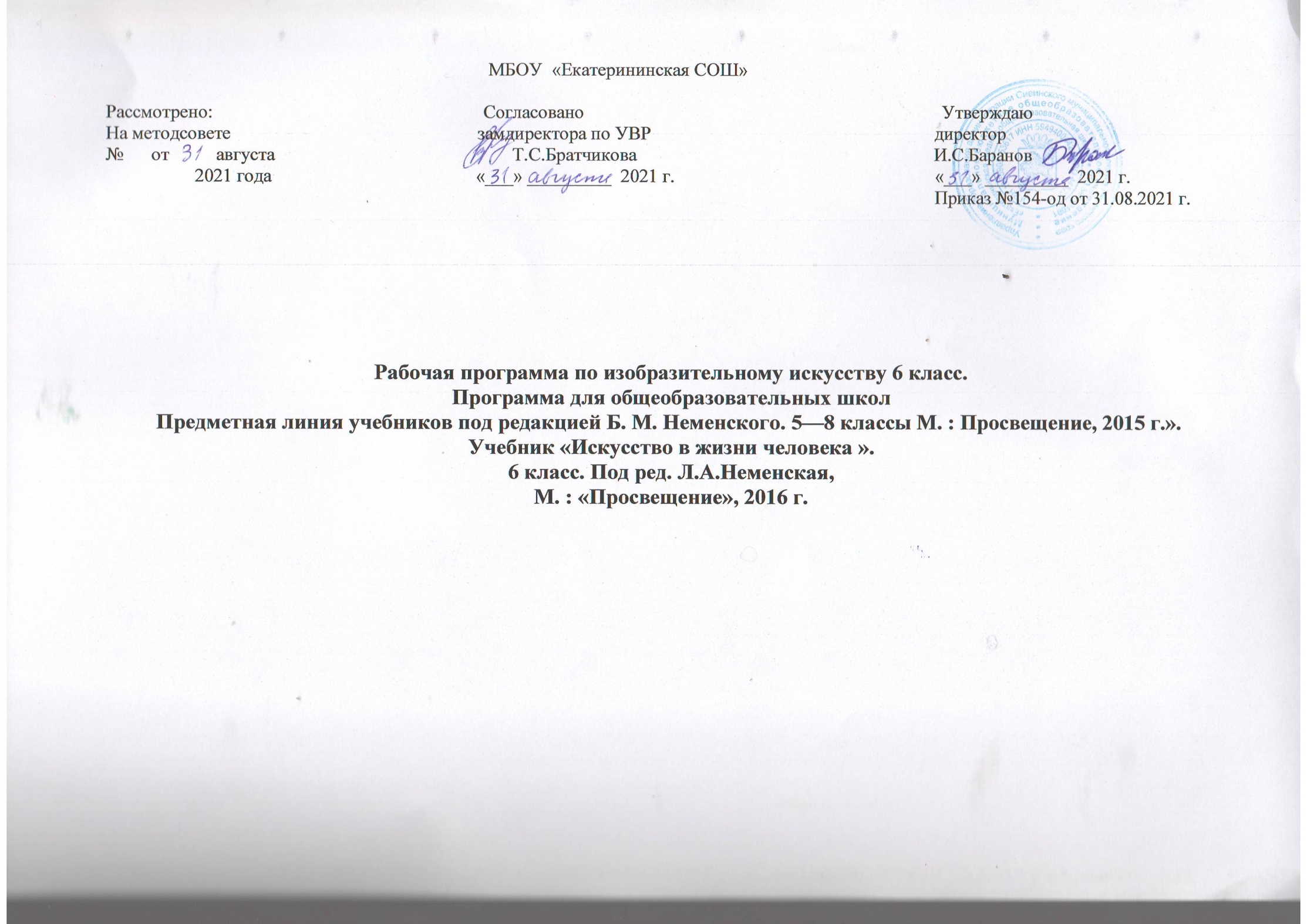 Пояснительная запискаРабочая программа по изобразительному искусству для 6 класса разработана на основании: Федерального закона от 29 декабря 2012 г. № 273- ФЗ «Об образовании в РФ»Концепции духовно-нравственного развития и воспитания личности гражданина России, планируемых результатов основного общего образования.Федерального компонента государственного образовательного стандарта, утвержденного Приказом Минобразования РФ от 05.03. 2004 г №1089.Федерального государственного образовательного стандарта основного общего  образования,- Приказ М О и Н РФ № 373 от 06 октября 2009 годаПримерной программы  поИЗО, на основе авторской программы « Изобразительное искусство. Рабочие программы. Предметная линия учебников под редакцией Б.М. Неменского 5-8 классы: учебное пособие для общеобразовательных  организаций ( Б.М. Неменский, Л.А. Неменская, Н. А. Горяева, А.С. Питерских) -4-ое издание  М..Просвещение, 2015г.Федеральный перечень учебников, рекомендованных (допущенных) к использованию в образовательном процессе в образовательных  учреждениях, реализующих программы общего образованияТребований к оснащению образовательного процесса в соответствии с содержательным наполнением учебных предметов федерального компонента государственного образовательного стандарта ФГОС ООО.Программа разработана с учётом целей и задач образовательной программы МБОУ «Екатерининская СОШ» и особенностей детей данного класса.Основная цель школьного предмета «Изобразительное искусство» — развитие визуально-пространственного мышления обучающихся как формы эмоционально-ценностного, эстетического освоения мира, как формы самовыражения и ориентации в художественном и нравственном пространстве культуры.Художественное развитие осуществляется в практической, деятельностной форме в процессе личностного художественного творчества.Основные формы учебной деятельности — практическое художественное творчество посредством овладения художественными материалами, зрительское восприятие произведений искусства и эстетическое наблюдение окружающего мира.Основные задачи предмета «Изобразительное искусство»:формирование опыта смыслового и эмоционально-ценностного восприятия визуального образа реальности и произведений искусства;освоение художественной культуры как формы материального выражения в пространственных формах духовных ценностей;формирование понимания эмоционального и ценностного смысла визуально-пространственной формы;развитие творческого опыта как формирование способности к самостоятельным действиям в ситуации неопределенности;формирование активного, заинтересованного отношения к традициям культуры как к смысловой, эстетической и личностно-значимой ценности;воспитание уважения к истории культуры своего Отечества, выраженной в ее архитектуре, изобразительном искусстве, в национальных образах предметно-материальной и пространственной среды и понимании красоты человека;развитие способности ориентироваться в мире современной художественной культуры;овладение средствами художественного изображения как способом развития умения видеть реальный мир, как способностью к анализу и структурированию визуального образа на основе его эмоционально-нравственной оценки;овладение основами культуры практической работы различными художественными материалами и инструментами для эстетической организации и оформления школьной, бытовой и производственной среды.Место предмета в учебном планеВ соответствии с федеральным базисным учебным планом, МБОУ «Екатерининская СОШ» предмет «Изобразительное искусство» изучается в 6 классе в объеме один час в неделю (34 ч. в год)Содержание программыВиды изобразительного искусства и основы образного языкаБеседа об искусстве и его видах. Рисунок как самостоятельное графическое произведение. Выразительные возможности объемного изображения. Выразительные свойства линии, виды и характер линии. Пятно в изобразительном искусстве. Роль пятна в изображении и его выразительные возможности. Основные и составные цвета. Выражение в живописи эмоциональных состояний: радость, грусть, нежность и др.Мир наших вещей. НатюрмортНатюрморт в истории искусства натюрморт в живописи, графике, скульптуре. Цвет в живописи и богатство его выразительных возможностей. Выражение цветом в натюрморте настроений и переживаний художника. Графическое изображение натюрмортов. Натюрморт как выражение художником своих переживаний представлений об окружающем его мире.Вглядываясь в человека. ПортретИстория возникновения портрета. Портрет как образ определенного реального человека. Портрет в живописи, графике, скульптуре. Скульптурный портрет в истории искусства. Рисунок головы человека в истории изобразительного искусства. Роль и место живописного портрета в истории искусства. Личность художника и его эпоха. Личность героя портрета и творческая интерпретация ее художником.Человек и пространство в изобразительном искусствеПейзаж как самостоятельный жанр в искусстве. Анималистический жанр и жанр пейзажа. История возникновения пейзажа как самостоятельного жанра. Законы линейной перспективы и их применение в изображении пейзажа. Пейзаж в тиражной графике. Изображая природу, художник отражает представления людей данной эпохи о прекрасном в окружающей их действительности. Знакомство с разновидностями пейзажного жанра Построение пространства как средство решения образа пейзажа. Роль тона и цвета в изображении пространства (воздушная перспектива)  Результаты освоения учебного предметаВ соответствии с требованиями к результатам освоения основной образовательной программы общего образования Федерального государственного образовательного стандарта обучение на занятиях по изобразительному искусству направлено на достижение обучающимися личностных, метапредметных и предметных результатов.Предметные результаты характеризуют опыт учащихся в художественно – творческой деятельности, который приобретается и закрепляется в процессе освоения учебного предмета:формирование основ художественной культуры обучающихся как части их общей духовной культуры, как особого способа познания жизни и средства организации общения;развитие эстетического, эмоционально-ценностного видения окружающего мира; развитие наблюдательности, способности к сопереживанию, зрительной памяти, ассоциативного мышления, художественного вкуса и творческого воображения;развитие визуально-пространственного мышления как формы эмоционально-ценностного освоения мира, самовыражения и ориентации в художественном и нравственном пространстве культуры;освоение художественной культуры во всём многообразии её видов, жанров и стилей как материального выражения духовных ценностей, воплощённых в пространственных формах (фольклорное художественное творчество разных народов, классические произведения отечественного и зарубежного искусства, искусство современности);воспитание уважения к истории культуры своего Отечества, выраженной в архитектуре, изобразительном искусстве, в национальных образах предметно-материальной и пространственной среды, в понимании красоты человека; приобретение опыта создания художественного образа в разных видах и жанрах визуально-пространственных искусств: изобразительных (живопись, графика, скульптура), декоративно-прикладных, в архитектуре и дизайне; приобретение опыта работы над визуальным образом в синтетических искусствах (театр и кино); приобретение опыта работы различными художественными материалами и в разных техниках в различных видах визуально-пространственных искусств, в специфических формах художественной деятельности, в том числе базирующихся на ИКТ (цифровая фотография, видеозапись, компьютерная графика, мультипликация и анимация); развитие потребности в общении с произведениями изобразительного искусства, освоение практических умений и навыков восприятия, интерпретации и оценки произведений искусства;формирование активного отношения к традициям художественной культуры как смысловой, эстетической и личностно значимой ценности; осознание значения искусства и творчества в личной и культурной самоидентификации личности; развитие индивидуальных творческих способностей обучающихся, формирование устойчивого интереса к творческой деятельности.Метапредметные результаты характеризуют уровень сформированных универсальных способностей учащихся, проявляющихся в познавательной и практической творческой деятельности:умение самостоятельно определять цели своего обучения, ставить и формулировать для себя новые задачи в учёбе и познавательной деятельности, развивать мотивы и интересы своей познавательной деятельности;умение самостоятельно планировать пути достижения целей, в том числе альтернативные, осознанно выбирать наиболее эффективные способы решения учебных и познавательных задач;умение оценивать правильность выполнения учебной задачи, собственные возможности ее решения;владение основами самоконтроля, самооценки, принятия решений и осуществления осознанного выбора в учебной и познавательной деятельности;умение организовывать учебное сотрудничество и совместную деятельность с учителем и сверстниками; работать индивидуально и в группе: находить общее решение и разрешать конфликты на основе согласования позиций и учета интересов; формулировать, аргументировать и отстаивать свое мнение.Личностные результаты отражаются в индивидуальных качественных свойствах учащихся, которые они должны приобрести в процессе освоения учебного предмета «Изобразительное искусство»:воспитание российской гражданской идентичности: патриотизма, любви и уважения к Отечеству, чувства гордости за свою Родину, прошлое и настоящее многонационального народа России; осознание своей этнической принадлежности, знание культуры своего народа, своего края, основ культурного наследия народов России и человечества; усвоение гуманистических, традиционных ценностей многонационального российского общества;формирование ответственного отношения к учению, готовности и способности обучающихся к саморазвитию и самообразованию на основе мотивации к обучению и познанию;формирование целостного мировоззрения, учитывающего культурное, языковое, духовное многообразие современного мира;формирование осознанного, уважительного и доброжелательного отношения к другому человеку, его мнению, мировоззрению, культуре; готовности и способности вести диалог с другими людьми и достигать в нем взаимопонимания; развитие морального сознания и компетентности в решении моральных проблем на основе личностного выбора, формирование нравственных чувств и нравственного поведения, осознанного и ответственного отношения к собственным поступкам;формирование коммуникативной компетентности в общении и сотрудничестве со сверстниками, взрослыми в процессе образовательной, творческой деятельности;осознание значения семьи в жизни человека и общества, принятие ценности семейной жизни, уважительное и заботливое отношение к членам своей семьи;развитие эстетического сознания через освоение художественного наследия народов России и мира, творческой деятельности эстетического характера.Учебно-тематический планУчебно-методической комплекс1. Рабочие программы для общеобразовательных учреждений «Изобразительное искусство и художественный труд. 1-9 классы», под ред.Б.М. Неменского М.: «Просвещение», 20172. Изобразительное искусство. Искусство в жизни человека. Учебник для учащихся 6 кл. Л.А. Неменская / под ред.Б.М. Неменского М.: «Просвещение», 20183.Сокольникова Н.М.Изобразительное искусство. Основы живописи. Учебник для учащихся 5-8 классов – Обнинск: издательство «Титул», 19964.Сокольникова Н.М.Изобразительное искусство. Основы рисунка. Учебник для учащихся 5-8 классов – Обнинск: издательство «Титул», 1996 5. Сокольникова Н.М.Изобразительное искусство. Основы композиции. Учебник для учащихся 5-8 классов – Обнинск: издательство «Титул», 1996Календарно-тематический планРаздел обученияКол-во часовВиды изобразительного искусства и основы образного языка8Мир наших вещей. Натюрморт8Вглядываясь в человека. Портрет10Человек и пространство в изобразительном искусстве.8Итого:34№ ур.Тема урокаПланируемые результатыПланируемые результатыВиды деятельности (элементы содержания, контроль)ПримечаниеДата проведенияДата проведения№ ур.Тема урокапредметныеличностные Виды деятельности (элементы содержания, контроль)ПримечаниепланфактВиды изобразительного искусства и основы образного языкаВиды изобразительного искусства и основы образного языкаВиды изобразительного искусства и основы образного языкаВиды изобразительного искусства и основы образного языкаВиды изобразительного искусства и основы образного языкаВиды изобразительного искусства и основы образного языкаВиды изобразительного искусства и основы образного языкаВиды изобразительного искусства и основы образного языка1Изобразительное искусство. Семья пространственных искусств.Узнают  различные виды изобразительного искусства, художественные материалы и их выразительные возможности. Научатся анализировать пространственные и изобразительные виды искусства; использовать красочные фактурыФормирование целостного мировоззрения, учитывающего культурное, языковое, духовное многообразие современного мира; развитие эстетического сознания через освоение художественного наследия народов России и мира, творческой деятельности эстетического характера.Характеризуют  три группы пространственных искусств: изобразительные, конструктивные и декоративные, объясняют  их различное назначение в жизни людей.Приобретают представление об изобразительном искусстве как о сфере художественного познания и создания образной картины мира.Рассуждают о роли зрителя в жизни искусства, о зрительских умениях и культуре, о творческой активности зрителя.3.092Рисунок – основа изобразительного творчества.Узнают виды рисунка, графические материалы. Научатся пользоваться графическими материаламиРазвитие эстетического и экологического сознания, признание высокой ценности жизни во всех её проявлениях.Приобретают представление о рисунке как виде художественного творчества.Различают виды рисунка по их целям и художественным задачам.Овладение навыками размещения рисунка в листе.Овладение навыками работы с графическими материалами в процессе выполнения творческих заданий.10.093Линия и её выразительные возможности.Узнают значение ритма линий, роль ритма. Научатсяиспользовать выразительные средства туши, передавая линейный ритмРазвитие эстетического сознания через освоение художественного наследия народов России и мира, творческой деятельности эстетического характера.Овладевают навыками передачи разного эмоционального состояния, настроения с помощью ритма и различного характера линий, штрихов, росчерков и др.Овладеваютнавыками ритмического линейного изображения движения (динамики) и статики (спокойствия).Называют линейные графические рисунки известных художников..17.094Пятно как средство выражения. Ритм пятен.Узнают понятия силуэт, тон, ритм в изобразительном искусстве. Научатся: пользоваться графическими материалами; видеть и передавать характер освещенияФормирование целостного мировоззрения, учитывающего культурное, языковое, духовное многообразие современного мира.Осваивают навыки композиционного мышления на основе ритма пятен, ритмической организации плоскости листа.Овладевают простыми навыками изображения с помощью пятна и тональных отношений.Осуществляют на основе ритма тональных пятен собственныйхудожественный замысел, связанный с изображением состояния природы (гроза, туман, солнце и т. д.).24.095Цвет. Основы цветоведения.Узнают основные и составные цвета, теплые и холодные цвета. Научатсяиспользовать выразительные средства гуаши; понимать и анализировать художественные произведения художниковПринятие учебной цели;развитие эстетического сознания через освоение художественного наследия народов России и мира, творческой деятельности эстетического характера.Получают представление о физической природе света и восприятии цвета человеком.Получают представление о воздействии цвета на человека.Сравнивают особенности символического понимания цвета в различных культурах.Различать и называть основные и составные, теплые и холодные, контрастные и дополнительные цвета.Создавать образы, используя все выразительные возможности цвета.1.106Цвет в произведениях живописи.Узнают понятия: локальный цвет, тон, колорит, гармония цвета. Научатся  активно воспринимать произведения искусства; работать гуашью в технике алла-примаФормирование ответственного отношения к учению, готовности и способности к саморазвитию и самообразованию на основе мотивации к обучению.Объяснять понятие «колорит».Развивать навык колористического восприятия художественных произведений, умение любоваться красотой цвета в произведениях искусства и в реальной жизни.Приобретать творческий опыт в процессе созданиякрасками цветовых образов с различным эмоциональным звучанием. 8.107Объемные изображения в скульптуре.Узнают художественные материалы в скульптуре и их выразительные возможности.Научатся взаимодействовать в процессе совместной деятельности; воспринимать произведения искусства; создавать фигуры животных в объеме; работать пластическими материаламиФормирование ответственного отношения к учению, готовности и способности к саморазвитию и самообразованию на основе мотивации к обучению.Называют виды скульптурных изображений, объясняют их назначение в жизни людей.Характеризуют основные скульптурные материалы и условия их применения в объемных изображениях.15.108Основы языка изображения.Узнают виды изобразительного искусства. Научатся воспринимать произведения изобразительного искусства; адекватно оценивать свои работы и работы одноклассниковФормирование целостного мировоззрения, учитывающего культурное, языковое, духовное многообразие современного мира.Рассуждают о средствах художественной выразительности в скульптурном образе.Осваивают простые навыки художественной выразительности в процессе создания объемного изображения животных различными материаламизаданий22.10Мир наших вещей. Натюрморт.Мир наших вещей. Натюрморт.Мир наших вещей. Натюрморт.Мир наших вещей. Натюрморт.Мир наших вещей. Натюрморт.Мир наших вещей. Натюрморт.Мир наших вещей. Натюрморт.Мир наших вещей. Натюрморт.9Реальность и фантазия в творчестве художникаУзнают выразительные средства и правила изображения в изобразительном искусстве, картины художников, изображающие мир вещей. Научатся понимать, воспринимать и выражать свое отношение к произведениям изобразительного искусстваПринятие учебной цели;развитие эстетического сознания через освоение художественного наследия народов России и мира, творческой деятельности эстетического характера.Учатся понимать и объяснять условность изобразительного языка и его изменчивость в ходе истории человечества.Характеризовать смысл художественного образа как изображения реальности, переживаемой человеком, как выражение значимых для него ценностей и идеалов.29.1010Изображение предметного мира – натюрморт.Узнают основные этапы развития натюрморта, выдающихся художников в жанре натюрморта. Научатся понимать роль жанра натюрморта в истории развития изобразительного искусства и его значение для изучения прошлого в жизниПринятие учебной цели;развитие эстетического сознания через освоение художественного наследия народов России и мира, творческой деятельности эстетического характера.Узнают о разных способах изображения предметов (знаковых, плоских, символических, объемных и т. д.) в зависимости от целей художественного изображения.Отрабатывают навык плоскостного силуэтного изображения обычных, простых предметов (кухонная утварь).Осваивают простые композиционные умения организации изобразительной плоскости в натюрморте.12.1111Понятие формы, Многообразие форм окружающего мира.Узнают понятие формы, правила изображения и средства выразительности. Научатся: понимать красоту; воспринимать и выражать свое отношение к предметному мируПринятие учебной цели;развитие эстетического сознания через освоение художественного наследия народов России и мира, творческой деятельности эстетического характера.Учатся понимать и объяснять условность изобразительного языка и его изменчивость в ходе истории человечества.Характеризовать смысл художественного образа как изображения реальности, переживаемой человеком, как выражение значимых для него ценностей и идеалов.19.1112Изображение объема на плоскости и линейная перспектива.Узнают правила объемного изображения геометрических тел, понятие ракурса произведений художников, изображавших натюрморты из геометрических тел. Научатся воспринимать произведения искусстваПринятие учебной цели;развитие эстетического сознания через освоение художественного наследия народов России и мира, творческой деятельности эстетического характера.Узнают о разных способах изображения предметов (знаковых, плоских, символических, объемных и т. д.) в зависимости от целей художественного изображения.Отрабатывают навык плоскостного силуэтного изображения обычных, простых предметов (кухонная утварь).Осваивают простые композиционные умения организации изобразительной плоскости в натюрморте.26.1113Освещение. Свет и тень.Узнают, как выполнять изображения геометрических тел с передачей объема в графике. Научатся воспринимать и эстетически переживать красоту; адекватно оценивать свои работы и работы одноклассниковПринятие учебной цели;развитие эстетического сознания через освоение художественного наследия народов России и мира, творческой деятельности эстетического характера.Осваивают основные правила объемного изображения предмета (свет, тень, рефлекс и падающая тень).Учатся передавать с помощью света характер формы и эмоциональное напряжение в композиции натюрморта.Знакомятся с картинами-натюрмортами европейского искусства XVI.3.1214Натюрморт в графике.Узнают что такое гравюра и ее свойства, особенности работы над гравюрой, имена художников-графиков. Научатся рисовать фон для работы; применять полученные знания в собственной художественно-творческой деятельности; оценивать работы товарищейПринятие учебной цели; развитие эстетического сознания через освоение художественного наследия народов России и мира, творческой деятельности эстетического характера.Осваивают первичные умения графического изображения натюрморта с натуры и по представлению.Получают представления о различных графических техниках. Учатся понимать и объяснять, что такое гравюра, каковы ее виды; приобретать опыт восприятия графических произведений, выполненных в различных техниках известными мастерами.10.1215Цвет в натюрмортеУзнают работы великих художников-импрессионистов в жанре натюрморта. Научатся: понимать роль цвета в натюрморте; работать графическими материаламиПринятие учебной цели; развитие эстетического сознания через освоение художественного наследия народов России и мира, творческой деятельности эстетического характера.Приобретают представление о разном видении и понимании цветового состояния изображаемого мира в истории искусства.Учатся понимать и использовать в творческой работе выразительные возможности цвета;выражать цветом в натюрморте собственное настроение и переживания.17.1216Выразительные возможности натюрморта.Узнают особенности изображения натюрморта, имена выдающихся художников и их произведения. Научатся воспринимать произведения изобразительного искусстваПринятие учебной цели; развитие эстетического сознания через освоение художественного наследия народов России и мира, творческой деятельности эстетического характера.Узнают историю развития жанра натюрморта.Научатся понимать значение отечественной школы натюрморта в мировой художественной культуре. Развивают художественное видение, наблюдательность, умение взглянуть по-новому на окружающий предметный мир.24.12 Вглядываясь в человека. Портрет. Вглядываясь в человека. Портрет. Вглядываясь в человека. Портрет. Вглядываясь в человека. Портрет. Вглядываясь в человека. Портрет. Вглядываясь в человека. Портрет. Вглядываясь в человека. Портрет. Вглядываясь в человека. Портрет.17Образ человека, главная тема искусстваУзнают: новыеэстетические представления, имена выдающихся художников и их произведения. Научатся: приобретать новые умения в работе; воспринимать произведения искусстваЭкологическое сознание, признание высокой ценности жизни во всех её проявлениях; уважение к истории, культурным и историческим памятникам.Получают представление об изменчивости образа человека в истории.Формируют представление об истории портрета в русском искусстве, называть имена нескольких великих художников-портретистов.14.0118Конструкция головы человека и ее пропорции.Узнают творческие формы работы над предложенной темой, используя выразительные возможности художественных материалов; произведения выдающихся художников. Научатся использовать художественные материалы и инструменты для выполнения творческой работыЭкологическое сознание, признание высокой ценности жизни во всех её проявлениях;позитивная моральная самооценка.Приобретают представления о конструкции, пластическом строении головы человека и пропорциях лица.Понимают и объясняют роль пропорций в выражении характера модели и отражении замысла художника.Учатся овладевать первичными навыками изображения головы человека в процессе творческой работы.21.0119Изображение головы человека в пространстве.Познакомятсяс творчеством А. Модильяни. Научатся: использовать выразительные возможности художественных материалов; выполнять зарисовки с целью изучения строения головы человека, ее пропорций и расположения в пространствеЭкологическое сознание, признание высокой ценности жизни во всех её проявлениях.Позитивная моральная самооценка.Приобретают представления о способах объемного изображения головы человека.Участвуют в обсуждении содержания и выразительных средств рисунков мастеров портретного жанраПриобретают представления о способах объемного изображения головы человека.28.0120Портрет в скульптуре.Уважение к личности и её достоинствам, доброжелательное отношение к окружающим;потребность в самовыражении и самореализации, социальном признании.Узнают об особенностях и выразительных возможности скульптуры. Научатся: работать графическими материалами, выполняя зарисовки для предполагаемого скульптурного портретаЗнакомятся с примерами портретных изображений великих мастеров скульптуры, приобретают опыт восприятия скульптурного портрета.Получат знания о великих русских скульпторах-портретистах.Приобретут опыт и навыки лепки портретного изображения головы человека.4.0221Графический портретный рисунок.Познакомятся с творчеством Леонардо да Винчи. Научатся передать индивидуальные особенности, характер, настроение человека в графическом портретеЭкологическое сознание, признание высокой ценности жизни во всех её проявлениях. Уважение к личности и её достоинствам, доброжелательное отношение к окружающим.Приобретут интерес к изображениям человека как способу нового понимания и видения человека, окружающих людей.Развивать художественное видение, наблюдательность, умение замечать индивидуальные особенности и характер человека.11.0222Сатирические образы человекаУзнают приемы художественного преувеличения, творчество известных карикатуристов нашей страны. Научатся приемам художественного преувеличения; отбирать детали, обострять образы при создании дружеского шаржаУважение к личности и её достоинствам, доброжелательное отношение к окружающим.Учатся рассуждать о задачах художественного преувеличения, о соотношении правды и вымысла в художественном изображении.Учиться видеть индивидуальный характер человека, творчески искать средства выразительности для его изображения.Приобретать навыки рисунка, видения и понимания пропорций.18.0223Образные возможности  освещения в портрете.Узнают приемы изображения при направлении света.Научатся видеть контрастность освещения; использовать приемы выразительных возможностей искусственного освещения для характеристики образа, направления света сбоку, снизу, при рассеянном светеПринятие учебной цели; развитие эстетического сознания через освоение художественного наследия народов России и мира, творческой деятельности эстетического характера.Учатся различать освещение «по свету», «против света», боковой свет; характеризовать освещение в произведениях искусства и его эмоциональное и смысловое воздействие на зрителя. Овладевают опытом наблюдательности и постигать визуальную культуру восприятия реальности и произведений искусства.25.0224Роль цвета в портрете.Узнают о творчестве Рембрандта, Ван Гога, 3. Серебряковой и других. Научатся использовать цвет и тон для передачи настроения и характера человека в портрете; передавать портретное сходствоЭмоционально положительное принятие своей этнической идентичности.Развивать художественное видение цвета, понимание его эмоционального, интонационного воздействия.Анализировать цветовой строй произведений как средство создания художественного образа.Рассказывать о своих впечатлениях от нескольких (по выбору) портретов великих мастеров, характеризуя цветовой образ произведения.3.0325Великие портретисты.Узнают имена выдающихся художников и их произведения в портретном жанре. Научатся выполнять художественный анализ своих работ и работ одноклассников.Знание своей этнической принадлежности, освоение ценностей, традиций, культуры, общекультурного наследия России и общемирового культурного наследия.Учатся узнавать и называть несколько портретов великих мастеров европейского и русского искусства;понимать значение великих портретистов для характеристики эпохи и ее духовных ценностей;рассказывать об истории жанра портрета как о последовательности изменений представлений о человеке и выражения духовных ценностей эпохи.10.0326Портрет в изобразительном искусстве XX векаНаучатся осознавать роль искусства в формировании мировоззрения  и в передаче духовно-нравственного опыта поколений.Освоение общекультурного наследия России и общемирового культурного наследия.Получат представления о задачах изображения человека в европейском искусстве XX века.Узнают  основные вехи в истории развития портрета в отечественном искусстве XX века,  примеры известных портретов отечественных художников.17.03Человек и пространство в изобразительном искусстве.Человек и пространство в изобразительном искусстве.Человек и пространство в изобразительном искусстве.Человек и пространство в изобразительном искусстве.Человек и пространство в изобразительном искусстве.Человек и пространство в изобразительном искусстве.Человек и пространство в изобразительном искусстве.Человек и пространство в изобразительном искусстве.27Жанры в изобразительном искусстве. Изображение пространства.Узнаютпроизведения и жанры изобразительного искусства, понятия точка зрения и линия горизонта, способы изображения пространства в различные эпохи. Научатся аргументированно анализировать картины художников; согласованно работать в группе, пользоваться начальными правилами линейной перспективы; работать в группе; работать в технике коллажа; анализировать, выделять главное и обобщать; определять понятие точка зрения; сравнивать объекты по заданным критериям.Развитие эстетического сознания через освоение художественного наследия народов России и мира, творческой деятельности эстетического характера.Знать и называть жанры в изобразительном искусстве.Объяснять разницу между предметом изображения, сюжетом и содержанием изображения.Объяснять, как изучение развития жанра в изобразительном искусстве дает возможность увидеть изменения в видении мира.31.0328Правила воздушной и линейной перспективы.Узнают правила воздушной перспективы. Научатся изображать пространство по правилам линейной и воздушной перспективыРазвитие эстетического сознания через освоение художественного наследия народов России и мира, творческой деятельности эстетического характера.Объяснять понятия «картинная плоскость», «точка зрения», «линия горизонта», «точка схода», «вспомогательные линии».Различать и характеризовать как средство выразительности высокий и низкий горизонт в произведениях изобразительного искусства.Объяснять правила воздушной перспективы.Приобретать навыки изображения уходящего вдаль пространства, применяя правила линейной и воздушной перспективы.7.0429Пейзаж - большой мирНаучатся рассматривать произведения известных художников и выражать свое отношение к ним; применять в творческой работе различные средства выражения, характер освещения, цветовые отношения, правила перспективы; анализировать, выделять главное и обобщать изобразительные средства для передачи настроения в пейзажеЭкологическое сознание, признание высокой ценности жизни во всех её проявлениях.Узнавать об особенностях эпического и романтического образа природы в произведениях европейского и русского искусства.Уметь различать и характеризовать эпический и романтический образы в пейзажных произведениях живописи и графики.14.0430Пейзаж настроения. Природа и художник.Узнают об импрессионизме. Научаться  наблюдать, сравнивать, сопоставлять и анализировать форму предмета; изображать предметы различной формы.Экологическое сознание, признание высокой ценности жизни во всех её проявлениях.Получать представления о том, как понимали красоту природы и использовали новые средства выразительности в живописи XIX в.Характеризовать направления импрессионизма и постимпрессионизма в истории изобразительного искусства.21.0431Пейзаж в русской живописи.Ученик научится создавать композицию на заданную тему на плоскости и в пространстве, использовать различные художественные материалы. Понимать и использовать в художественной работе материалы и средства художественной выразительности.Экологическое сознание, признание высокой ценности жизни во всех её проявлениях.Учиться видеть, наблюдать и эстетически переживать изменчивость цветового состояния и настроения в природе.28.0432Пейзаж в графике.Научаться понимать и использовать в художественной работе материалы и средства художественной выразительности, соответствующие замыслу.Экологическое сознание, признание высокой ценности жизни во всех её проявлениях.Развивают художественное видение, наблюдательность, умение взглянуть по-новому на окружающий предметный мир.12.0533Городской пейзажУзнают о главных выразительных средствах графики. Научатся: применять выразительные средства графики при работе над рисунком; объяснять свои работы и работы одноклассников с позиций, поставленных в творческих задачахЭкологическое сознание, признание высокой ценности жизни во всех её проявлениях.Получать представление о развитии жанра городского пейзажа в европейском и русском искусстве.Приобретать навыки восприятия образности городского пространства как выражения самобытного лица культуры и истории народа.Знакомиться с историческими городскими пейзажами Москвы, Санкт- Петербурга, родного города.19.0534Промежуточная аттестация. Выразительные возможности изобразительного искусства. Язык и смысл.Научатся: самостоятельно классифицировать материал по жанрам; критически оценивать художественные произведения; выражать свое мнение26.05